 (Cada miembro de la comisión debe elaborar un informe individualizado de cada aspirante). D/Dª _________________________________________________________________, miembro de la comisión que juzga el concurso para la provisión de la plaza cuyos datos figuran en el encabezado,Una vez finalizada la primera prueba a los candidatos, procede a realizar el informe razonado que incluye la puntuación de la primera prueba, ajustado a los criterios previamente establecidos por la comisión, valorando la adecuación del currículo del candidato al perfil de la plaza, su adaptación al tipo de tareas que ha de realizar, su proyecto docente y su proyecto investigador, todo ello relativo al candidato:Contenido del informe:En ___________________, a _____ de _________________ de 20___La firma se realizará preferentemente de manera electrónica.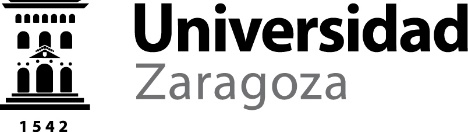 CONCURSO PÚBLICO CONTRATACIÓN DE PROFESORES PERMANENTES LABORALESINFORME RAZONADO VALORACIÓN PRIMERA PRUEBAÁREA DE CONOCIMIENTONº DE LA PLAZACATEGORÍAPPLFECHA CONVOCATORIA BOADEPARTAMENTOCENTRONºApellidos y nombreEl/La miembro de la comisiónFdo.: __________________________ (1)